В соответствии со статьей 40 Градостроительного кодекса Российской Федерации, решением Совета депутатов города Новосибирска от 24.06.2009 № 1288 «О Правилах землепользования и застройки города Новосибирска», пунктом 2.14 административного регламента предоставления муниципальной услуги по предоставлению разрешения на отклонение от предельных параметров разрешенного строительства, реконструкции объектов капитального строительства, утвержденного постановлением мэрии города Новосибирска от 30.01.2019 № 320, на основании заключения о результатах общественных обсуждений по проекту решения о предоставлении разрешения на отклонение от предельных параметров разрешенного строительства, реконструкции объектов капитального строительства от 07.03.2019, рекомендаций комиссии по подготовке проекта правил землепользования и застройки города Новосибирска о предоставлении и об отказе в предоставлении разрешений на отклонение от предельных параметров разрешенного строительства, реконструкции объектов капитального строительства от 12.03.2018, руководствуясь Уставом города Новосибирска, ПОСТАНОВЛЯЮ:1. Отказать Фоминых В. П.  в предоставлении разрешения на отклонение от предельных параметров разрешенного строительства, реконструкции объектов капитального строительства (на основании заявления в связи с тем, что конфигурация и инженерно-геологические характеристики земельного участка являются неблагоприятными для застройки) в части уменьшения минимального отступа от границ земельного участка, за пределами которого запрещено строительство зданий, строений, сооружений, с кадастровым номером 54:35:053241:45 площадью 0,1914 га, расположенного по адресу: Российская Федерация, Новосибирская область, город Новосибирск, пер. 3-й Бронный (зона застройки индивидуальными жилыми домами (Ж-6)), с 3 м до 1 м с северо-восточной, северо-западной сторон в габаритах объекта капитального строительства на основании отсутствия обоснований, предусмотренных частью 1 статьи 40 Градостроительного кодекса Российской Федерации (конфигурация и инженерно-геологические характеристики земельного участка не являются неблагоприятными для застройки).2. Департаменту строительства и архитектуры мэрии города Новосибирска разместить постановление на официальном сайте города Новосибирска в информационно-телекоммуникационной сети «Интернет». 3. Департаменту информационной политики мэрии города Новосибирска обеспечить опубликование постановления.4. Контроль за исполнением постановления возложить на заместителя мэра города Новосибирска - начальника департамента строительства и архитектуры мэрии города Новосибирска.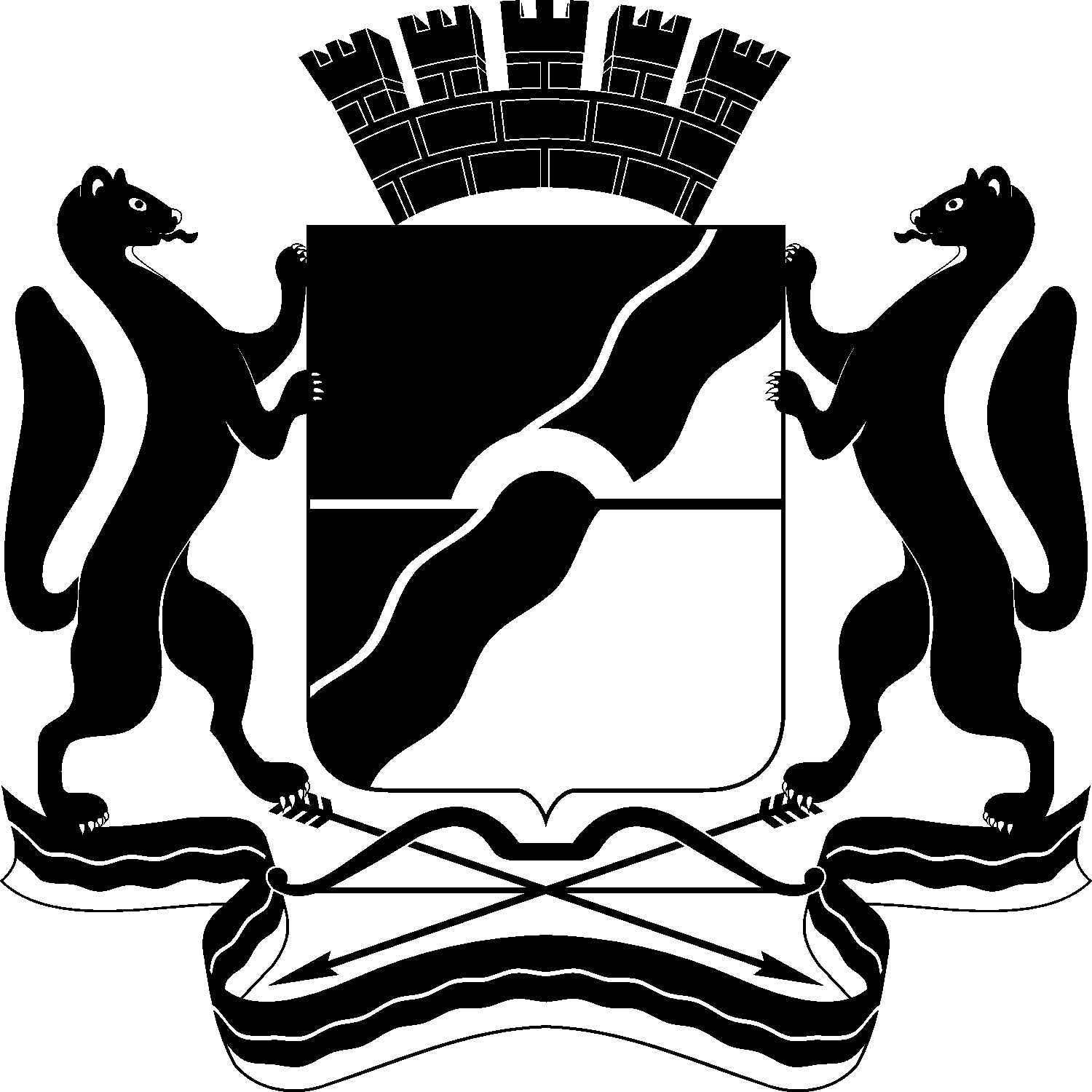 МЭРИЯ ГОРОДА НОВОСИБИРСКАПОСТАНОВЛЕНИЕОт  	  28.03.2019		№     1102     	Об отказе Фоминых В. П. в предоставлении разрешения на отклонение от предельных параметров разрешенного строительства, реконструкции объектов капитального строительстваМэр города НовосибирскаА. Е. ЛокотьКотова2275056ГУАиГ